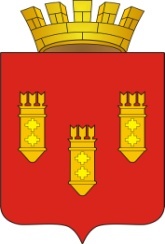           РЕШЕНИЕ  Собрания депутатов      города Алатыря      седьмого созыва   от «__» сентября 2023 г. № ___/___    О внесении изменений     в Устав города Алатыря    Чувашской РеспубликиВ соответствии с Федеральным законом от 6 октября 2003 г. № 131-ФЗ «Об общих принципах организации местного самоуправления в Российской Федерации», Законом Чувашской Республики от 18 октября 2004 г. № 19 «Об организации местного самоуправления в Чувашской Республике» Собрание депутатов города Алатыря седьмого созываРЕШИЛО:1. Внести в Устав города Алатыря Чувашской Республики, принятый решением Собрания депутатов города Алатыря от 08 ноября 2005 г. № 2 (с изменениями, внесенными решениями Собрания депутатов города Алатыря от 03 мая 2006 г. № 8, от 25 апреля 2007 г. № 30/17-4, от 19 марта 2008 г. № 21/22-4, от 29 мая 2009 г. № 44/32-4, от 03 сентября 2009 г. № 67/34-4, от 29 апреля 2010 г.      № 27/39-4, от 27 апреля 2011 г. № 24/6-5, от 21 февраля 2012 г. № 10/13-5, от 24 августа 2012 г. № 57/18-5, от 25 декабря 2012 г. № 90/21-5, от 25 декабря 2013 г.        № 87/29-5, от 30 октября 2014 г. № 74/38-5, от 17 декабря 2015 г. № 38/05-6, от 26 июля 2016 г. № 58/11-6, от 14 декабря 2016 г. № 90/15-6, от 27 декабря 2017 г.          № 67/24-6, от 27 июня 2018 г. № 49/29-6, от 25 апреля 2019 г. № 20/39-6, от 30 декабря 2019 г. № 79/43-6, от 25 ноября 2020 г. № 23/03-7, от 29 октября 2021 г.       № 36/15-7, от 28 июня 2023 г. № 64/39-7) следующие изменения:1) в статье 11:а) в абзаце 5 слово «администрации» исключить;б) дополнить абзацем следующего содержания: «Нарушение срока издания муниципального правового акта, необходимого для реализации решения, принятого путем прямого волеизъявления населения, является основанием для отзыва выборного должностного лица местного самоуправления города Алатыря, или досрочного прекращения полномочий выборного органа местного самоуправления города Алатыря»;2) в статье 17:а) в первом абзаце  пункта 2 слова «или главы администрации города Алатыря, осуществляющего свои полномочия на основе контракта» исключить;б) во втором абзаце пункта 2 слова «или главы администрации города Алатыря, осуществляющего свои полномочия на основе контракта» исключить;3) пункт 5 статьи 22 изложить в следующей редакции «Очередные заседания созываются председателем Собрания депутатов города Алатыря не реже одного раза в три месяца. Внеочередные заседания созываются председателем Собрания депутатов города Алатыря по собственной инициативе, либо по инициативе главы  города Алатыря, либо по инициативе не менее 1/3 депутатов Собрания депутатов города Алатыря»;4) в статье 23:а) пункт 11 признать утратившим силу;б) второй абзац пункта 12 изложить в следующей редакции:«Собрание депутатов города Алатыря заслушивает ежегодные отчеты главы города Алатыря, о результатах его деятельности, деятельности администрации города Алатыря и иных подведомственных главе города Алатыря органов местного самоуправления города Алатыря, в том числе о решении вопросов, поставленных Собранием депутатов города Алатыря»;5) в статье 24:а) в абзаце 3 слова «главы администрации города Алатыря» исключить;б) в абзаце 4 слово «администрации» исключить;в) в абзаце 6 слова «исполняющий полномочия главы администрации города Алатыря,» исключить;г) статью 25 изложить в следующей редакции:«Статья 25 Глава города Алатыря1. Глава города Алатыря является высшим должностным лицом города Алатыря и наделяется настоящим Уставом в соответствии с Федеральным законом от 6 октября 2003 года № 131-ФЗ «Об общих принципах организации местного самоуправления в Российской Федерации» собственными полномочиями по решению вопросов местного значения. 2. Глава города Алатыря возглавляет администрацию города Алатыря и осуществляет свои полномочия на постоянной основе.3. Глава города Алатыря избирается Собранием депутатов города Алатыря из числа кандидатов, представленных конкурсной комиссией по результатам конкурса.4. Глава города Алатыря не может одновременно исполнять полномочия председателя Собрания депутатов города Алатыря и полномочия главы города Алатыря;5. Порядок проведения конкурса по отбору кандидатур на должность главы города Алатыря устанавливается Собранием депутатов города Алатыря.Порядок проведения конкурса должен предусматривать опубликование условий конкурса, сведений о дате, времени и месте его проведения не позднее чем за 20 дней до дня проведения конкурса.Общее число членов конкурсной комиссии в городе Алатыре устанавливается Собранием депутатов города Алатыря.Половина членов конкурсной комиссии назначается Собранием депутатов города Алатыря, а другая половина - Главой Чувашской Республики.Кандидатом на должность главы города Алатыря может быть зарегистрирован гражданин, который на день проведения конкурса не имеет в соответствии с Федеральным законом от 12 июня 2002 года № 67-ФЗ «Об основных гарантиях избирательных прав и права на участие в референдуме граждан Российской Федерации» ограничений пассивного избирательного права для избрания выборным должностным лицом местного самоуправления.Условиями конкурса могут быть предусмотрены требования к профессиональному образованию и (или) профессиональным знаниям и навыкам, которые являются предпочтительными для осуществления главой города Алатыря полномочий по решению вопросов местного значения.Собранию депутатов города Алатыря для проведения голосования по кандидатурам на должность главы города Алатыря представляется не менее двух зарегистрированных конкурсной комиссией кандидатов.Так как аналогичные изменения внесены в ст. 36 ФЗ-131 и ст. 31 Закона Чувашской Республики от 18 октября 2004 г. № 19, необходимо внесение соответствующих изменений в Устав.»;7) статью 25.1 изложить в следующей редакции:Статья 25.1 Досрочное прекращение полномочий главы города Алатыря             1. Полномочия главы города Алатыря прекращаются досрочно в случае:1) смерти;2) отставки по собственному желанию;3) удаления в отставку в соответствии со статьей 74.1 Федерального закона от 6 октября 2003 года № 131-ФЗ «Об общих принципах организации местного самоуправления в Российской Федерации»;4) отрешения от должности в соответствии со статьей 74 Федерального закона от 6 октября 2003 года № 131-ФЗ «Об общих принципах организации местного самоуправления в Российской Федерации»;5) признания судом недееспособным или ограниченно дееспособным;6) признания судом безвестно отсутствующим или объявления умершим;7) вступления в отношении его в законную силу обвинительного приговора суда;8) выезда за пределы Российской Федерации на постоянное место жительства;9) прекращения гражданства Российской Федерации либо гражданства иностранного государства - участника международного договора Российской Федерации, в соответствии с которым иностранный гражданин имеет право быть избранным в органы местного самоуправления, наличия гражданства (подданства) иностранного государства либо вида на жительство или иного документа, подтверждающего право на постоянное проживание на территории иностранного государства гражданина Российской Федерации либо иностранного гражданина, имеющего право на основании международного договора Российской Федерации быть избранным в органы местного самоуправления, если иное не предусмотрено международным договором Российской Федерации;10) установленной в судебном порядке стойкой неспособности по состоянию здоровья осуществлять полномочия главы города Алатыря;11) преобразования города Алатыря, осуществляемого в соответствии с пунктами 3.3 и 5.1 статьей 13 Федерального закона от 6 октября 2003 года № 131-ФЗ «Об общих принципах организации местного самоуправления в Российской Федерации», а также в случае упразднения города Алатыря;12) увеличения численности избирателей города Алатыря более чем на 25 процентов, произошедшего вследствие изменения границ города Алатыря.2. Полномочия главы города Алатыря прекращаются досрочно также в связи с утратой доверия Президента Российской Федерации в случае несоблюдения главой города Алатыря, его супругой и несовершеннолетними детьми запрета, установленного Федеральным законом от 7 мая 2013 года № 79-ФЗ «О запрете отдельным категориям лиц открывать и иметь счета (вклады), хранить наличные денежные средства и ценности в иностранных банках, расположенных за пределами территории Российской Федерации, владеть и (или) пользоваться иностранными финансовыми инструментами».3. В случае временного отсутствия главы города Алатыря, невозможности выполнения им своих обязанностей, его обязанности временно исполняет один из заместителей главы администрации города Алатыря, уполномоченный распоряжением.В случае невозможности исполнения главой города Алатыря своих полномочий и невозможности принятия распоряжения, указанного в абзаце первом настоящей части, его полномочия временно исполняет первый заместитель главы администрации по экономике и финансам – начальник отдела экономики, назначенный решением Собрания депутатов города Алатыря. Указанное решение Собранием депутатов города Алатыря принимается не позднее чем в пятидневный срок со дня наступления указанных обстоятельств. До принятия указанного решения Собранием депутатов города Алатыря полномочия главы города Алатыря временно исполняет первый заместитель главы администрации по экономике и финансам – начальник отдела экономики, в соответствии с письменно оформленным распределением обязанностей, утвержденным распоряжением, на основании распоряжения о приступлении к исполнению полномочий.4. В случае досрочного прекращения полномочий главы города Алатыря либо применения к нему по решению суда мер процессуального принуждения в виде заключения под стражу или временного отстранения от должности его полномочия временно исполняет один из заместителей главы администрации города Алатыря, назначенный решением Собрания депутатов города Алатыря.В случае досрочного прекращения полномочий главы города Алатыря избрание главы города Алатыря, избираемого из числа кандидатов, представленных конкурсной комиссией по результатам конкурса, осуществляется не позднее чем через шесть месяцев со дня такого прекращения полномочий. При этом если до истечения срока полномочий Собрания депутатов города Алатыря осталось менее шести месяцев, избрание главы города Алатыря из числа кандидатов, представленных конкурсной комиссией по результатам конкурса, - в течение трех месяцев со дня избрания Собрания депутатов города Алатыря в правомочном составе.5. В случае, если глава города Алатыря, полномочия которого прекращены досрочно на основании правового акта Главы Чувашской Республики об отрешении от должности либо на основании решения Собрания депутатов города Алатыря об удалении главы города Алатыря в отставку, обжалует данный правовой акт или решение в судебном порядке, Собрание депутатов города Алатыря не вправе принимать решение об избрании главы города Алатыря, избираемого Собранием депутатов города Алатыря из числа кандидатов, представленных конкурсной комиссией по результатам конкурса, до вступления решения суда в законную силу»;8) дополнить статьей 25.2 изложив в следующей редакции:            «Статья 25.2 Полномочия главы города Алатыря1. Глава города Алатыря в пределах полномочий, установленных Федеральным законом от 6 октября 2003 года № 131-ФЗ «Об общих принципах организации местного самоуправления в Российской Федерации»:1) представляет город Алатырь в отношениях с органами местного самоуправления других муниципальных образований, органами государственной власти, гражданами и организациями, без доверенности действует от имени города Алатыря;2) подписывает и обнародует в порядке, установленном настоящим Уставом, нормативные правовые акты, принятые Собранием депутатов города Алатыря;3) издает в пределах своих полномочий правовые акты;4) вправе требовать созыва внеочередного заседания Собрания депутатов города Алатыря;5) обеспечивает осуществление органами местного самоуправления города Алатыря полномочий по решению вопросов местного значения и отдельных государственных полномочий, переданных органам местного самоуправления города Алатыря федеральными законами и законами Чувашской Республики.2. В сфере осуществления исполнительно-распорядительной деятельности глава города Алатыря:1) осуществляет общее руководство деятельностью администрации города Алатыря, ее структурных подразделений по решению всех вопросов, отнесенных к компетенции администрации;2) заключает от имени администрации города Алатыря договоры в пределах своей компетенции;3) разрабатывает и представляет на утверждение Собрания депутатов города Алатыря структуру администрации города Алатыря, формирует штат администрации города Алатыря в пределах, утвержденных в бюджете средств на содержание города Алатыря;4) назначает на должность и освобождает от должности заместителей главы администрации города Алатыря, руководителей структурных подразделений администрации города Алатыря и иных работников администрации города Алатыря, а также решает вопросы применения к ним мер поощрения и дисциплинарных взысканий;5) осуществляет иные полномочия, предусмотренные настоящим Уставом.3. Глава города Алатыря должен соблюдать ограничения, запреты, исполнять обязанности, которые установлены Федеральным законом от 25 декабря 2008 года № 273-ФЗ «О противодействии коррупции», Федеральным законом от 3 декабря 2012 года № 230-ФЗ «О контроле за соответствием расходов лиц, замещающих государственные должности, и иных лиц их доходам», Федеральным законом от 7 мая 2013 года № 79-ФЗ «О запрете отдельным категориям лиц открывать и иметь счета (вклады), хранить наличные денежные средства и ценности в иностранных банках, расположенных за пределами территории Российской Федерации, владеть и (или) пользоваться иностранными финансовыми инструментами».4. Глава города Алатыря освобождается от ответственности за несоблюдение ограничений и запретов, требований о предотвращении или об урегулировании конфликта интересов и неисполнение обязанностей, установленных Федеральным законом от 06.10.2003 № 131-ФЗ «Об общих принципах организации местного самоуправления в Российской Федерации» и другими федеральными законами в целях противодействия коррупции, в случае, если несоблюдение таких ограничений, запретов и требований, а также неисполнение таких обязанностей признается следствием не зависящих от него обстоятельств в порядке, предусмотренном частями 3 - 6 статьи 13 Федерального закона от 25 декабря 2008 года № 273-ФЗ «О противодействии коррупции».5. Глава города Алатыря подконтролен и подотчетен населению и Собранию депутатов города Алатыря. 6. Глава города Алатыря представляет Собранию депутатов города Алатыря ежегодные отчеты о результатах своей деятельности и о результатах деятельности администрации города Алатыря и иных подведомственных ему органов местного самоуправления, в том числе о решении вопросов, поставленных Собранием депутатов города Алатыря. 7. Срок полномочий главы города Алатыря составляет 5 лет»;  9) статью 28 дополнить абзацем следующего содержания:«Депутат Собрания депутатов города Алатыря освобождается от ответственности за несоблюдение ограничений и запретов, требований о предотвращении или об урегулировании конфликта интересов и неисполнение обязанностей, установленных Федеральным законом от 6 октября 2003 года № 131-ФЗ «Об общих принципах организации местного самоуправления в Российской Федерации» и другими федеральными законами в целях противодействия коррупции, в случае, если несоблюдение таких ограничений, запретов и требований, а также неисполнение таких обязанностей признается следствием не зависящих от указанных лиц обстоятельств в порядке, предусмотренном частями 3 - 6 статьи 13 Федерального закона от 25 декабря 2008 года № 273-ФЗ «О противодействии коррупции»»;10) статью 30. изложить в следующей редакции: «Статья 30. Председатель Собрания депутатов города Алатыря1. Организацию деятельности Собрания депутатов города Алатыря осуществляет председатель Собрания депутатов города Алатыря, избираемый из своего состава на первом заседании открытым голосованием большинством голосов.2. Председатель Собрания депутатов города Алатыря осуществляет следующие полномочия: 1) осуществляет руководство подготовкой заседаний Собрания депутатов города Алатыря и вопросов, вносимых на рассмотрение  Собрания депутатов города Алатыря;2) созывает заседания Собрания депутатов города Алатыря, доводит до сведения депутатов время и место их проведения, а также проект повестки дня;3) ведет заседания Собрания депутатов города Алатыря;4) оказывает содействие депутатам Собрания депутатов города Алатыря в осуществлении ими своих полномочий, организует обеспечение их необходимой информацией;5) принимает меры по обеспечению гласности и учету общественного мнения в работе Собрания депутатов города Алатыря;6) подписывает протоколы заседаний и другие документы Собрания депутатов города Алатыря;7) координирует деятельность комиссий, депутатских групп;8) осуществляет иные полномочия в соответствии с решениями Собрания депутатов города Алатыря»;11) статью 31 изложить в следующей редакции: «Статья 31 Порядок избрания председателя Собрания депутатов города Алатыря1. Предложения о кандидатуре (кандидатурах) на должность председателя Собрания депутатов города Алатыря вносятся депутатами на очередном (внеочередном) заседании Собрания депутатов города Алатыря.2. Кандидатура на должность председателя Собрания депутатов города Алатыря подлежит обсуждению депутатами. Кандидат на должность председателя Собрания депутатов города Алатыря имеет право на самоотвод. Самоотвод принимается без голосования.3. Председатель Собрания депутатов города Алатыря избирается по усмотрению депутатов открытым или тайным голосованием 4. Кандидат на должность председателя Собрания депутатов города Алатыря считается избранным, если за него проголосовало большинство от установленного числа депутатов Собрания депутатов города Алатыря. В случае, если предложенная кандидатура  на должность председателя Собрания депутатов города Алатыря не набрала необходимого для избрания числа голосов депутатов Собрания города Алатыря, депутаты не позднее чем в семидневный срок  со дня подведения итогов голосования вносят в Собрание депутатов города Алатыря предложения о новой кандидатуре на должность председателя Собрания депутатов города Алатыря. Повторное избрание председателя Собрания депутатов города Алатыря проводится Собранием депутатов города Алатыря в семидневный срок со дня внесения соответствующего предложения.5. Рассмотрение предложений о новой кандидатуре и выборы председателя Собрания депутатов города Алатыря могут состояться на том же заседании Собрания депутатов города Алатыря. Избрание председателя Собрания депутатов города Алатыря оформляется решением Собрания депутатов города Алатыря. Решение об избрании председателя Собрания депутатов города Алатыря публикуется Собранием депутатов города Алатыря в местных средствах массовой информации не позднее 7 (семи) дней со дня его избрания.6. Полномочия председателя Собрания депутатов города Алатыря прекращаются досрочно в случаях предусмотренных федеральным законом и Уставом города Алатыря.»;12) во втором абзаце статьи 32 слова «главы города Алатыря» заменить словами «председателя Собрания депутатов города Алатыря»;13) в статье 37.:а) наименование статьи изложить в следующей редакции: «Статья 37. Отзыв депутата Собрания депутатов города Алатыря и председателя Собрания депутатов города Алатыря»;б) по тексту статьи слова «глава города Алатыря» заменить словами «председатель Собрания депутатов города «Алатыря»;14) в части 2 в статьи 38 слова «глава администрации города Алатыря» заменить словами «глава города Алатыря»;15) статью 40 признать утратившей силу;16) статью 41 признать утратившей силу;17) статью 44: а) дополнить частью 4 следующего содержания: «4 Муниципальный служащий освобождается от ответственности за несоблюдение ограничений и запретов, требований о предотвращении или об урегулировании конфликта интересов и неисполнение обязанностей, установленных настоящим Федеральным законом и другими федеральными законами в целях противодействия коррупции, в случае, если несоблюдение таких ограничений, запретов и требований, а также неисполнение таких обязанностей признается следствием не зависящих от него обстоятельств в порядке, предусмотренном частями 3 - 6 статьи 13 Федерального закона от 25 декабря 2008 года № 273-ФЗ «О противодействии коррупции».»; б) дополнить частью 5 следующего содержания: «5 муниципальный служащий, уведомивший представителя нанимателя (работодателя), органы прокуратуры или другие государственные органы о фактах обращения в целях склонения его к совершению коррупционного правонарушения, о фактах совершения другими государственными или муниципальными служащими коррупционных правонарушений, непредставления сведений либо представления заведомо недостоверных или неполных сведений о доходах, об имуществе и обязательствах имущественного характера, находится под защитой государства в соответствии с законодательством Российской Федерации.в) дополнить частью 6 следующего содержания: «6 Физическое лицо, в отношении которого настоящим Федеральным законом и другими федеральными законами в целях противодействия коррупции установлена дисциплинарная ответственность за несоблюдение ограничений и запретов, требований о предотвращении или об урегулировании конфликта интересов и неисполнение обязанностей, освобождается от указанной ответственности в случае, если несоблюдение таких ограничений, запретов и требований, а также неисполнение таких обязанностей признается следствием не зависящих от него обстоятельств в порядке, предусмотренном настоящей статьей. Соблюдение таких ограничений, запретов и требований, а также исполнение таких обязанностей должно быть обеспечено физическим лицом не позднее чем через один месяц со дня прекращения действия не зависящих от него обстоятельств, препятствующих соблюдению таких ограничений, запретов и требований, а также исполнению таких обязанностей, если иное не установлено федеральными законами.           Для целей настоящего Федерального закона не зависящими от физического лица обстоятельствами признаются находящиеся вне контроля затронутого ими физического лица чрезвычайные и непредотвратимые обстоятельства, которых при данных условиях нельзя было ожидать или избежать либо которые нельзя было преодолеть, которые исключают возможность соблюдения ограничений и запретов, требований о предотвращении или об урегулировании конфликта интересов и исполнения обязанностей, установленных настоящим Федеральным законом и другими федеральными законами в целях противодействия коррупции. К таким обстоятельствам, в частности, относятся стихийные бедствия (в том числе землетрясение, наводнение, ураган), пожар, массовые заболевания (эпидемии), забастовки, военные действия, террористические акты, запретительные или ограничительные меры, принимаемые государственными органами (в том числе государственными органами иностранных государств) и органами местного самоуправления. Не зависящими от физического лица обстоятельствами не могут быть признаны регулярно повторяющиеся и прогнозируемые события и явления, а также обстоятельства, наступление которых зависело от воли или действий физического лица, ссылающегося на наличие этих обстоятельствУсловием признания не зависящих от физического лица обстоятельств основанием для освобождения этого лица от дисциплинарной ответственности за несоблюдение ограничений и запретов, требований о предотвращении или об урегулировании конфликта интересов и неисполнение обязанностей, установленных настоящим Федеральным законом и другими федеральными законами в целях противодействия коррупции, является установленная комиссией по соблюдению требований к служебному поведению государственных или муниципальных служащих и урегулированию конфликта интересов (иным коллегиальным органом, осуществляющим функции указанной комиссии) причинно-следственная связь между возникновением этих обстоятельств и невозможностью соблюдения таких ограничений, запретов и требований, а также исполнения таких обязанностей.Физическое лицо, указанное в части 3 настоящей статьи, в течение трех рабочих дней со дня, когда ему стало известно о возникновении не зависящих от него обстоятельств, препятствующих соблюдению ограничений и запретов, требований о предотвращении или об урегулировании конфликта интересов и исполнению обязанностей, установленных настоящим Федеральным законом и другими федеральными законами в целях противодействия коррупции, обязано подать в соответствующую комиссию по соблюдению требований к служебному поведению государственных или муниципальных служащих и урегулированию конфликта интересов (иной коллегиальный орган, осуществляющий функции указанной комиссии) уведомление об этом в форме документа на бумажном носителе или в форме электронного документа с приложением документов, иных материалов и (или) информации (при наличии), подтверждающих факт наступления не зависящих от него обстоятельств. В случае, если указанные обстоятельства препятствуют подаче уведомления об этом в установленный срок, такое уведомление должно быть подано не позднее 10 рабочих дней со дня прекращения указанных обстоятельств.»;18) в части 2 статьи 53 слова «глава администрации города Алатыря» заменить словами «глава города Алатыря»;19) в части 3 статьи 59 слова «глава администрации города Алатыря» заменить словами «глава города Алатыря»;20) в части 3 статьи 62 слова «или глава администрации города Алатыря» исключить;21) в части 1 статьи 64  слова «главы администрации города Алатыря Чувашской Республики» заменить словами «председатель Собрания депутатов города Алатыря»22) в части 3 статьи 64 слова «В случае, если глава города Алатыря исполняет полномочия председателя Собрания депутатов города Алатыря с правом решающего голоса, голос главы города Алатыря учитывается при принятии Устава города Алатыря, муниципального правового акта о внесении изменений и дополнений в Устав города Алатыря как голос депутата Собрания депутатов города Алатыря.» заменить словами «Голос председателя Собрания депутатов города Алатыря учитывается при принятии Устава города Алатыря, муниципального правового акта о внесении изменений и дополнений в Устав города Алатыря как голос депутата Собрания депутатов города Алатыря.».2. Настоящее решение вступает в силу после его государственной регистрации и официального опубликования, но не ранее истечения срока полномочий главы города Алатыря, избранного до дня вступления в силу Закона Чувашской Республики от 7 июля 2023 г. № 42 «О внесении изменений в статью 31 Закона Чувашской Республики «Об организации местного самоуправления в Чувашской Республике».3.Пункты 9 и 17 части 1. настоящего решения вступают в силу после его государственной регистрации и официального опубликования.Глава города Алатыря Чувашской Республики                                                                     В.Н. Косолапенков      Проект